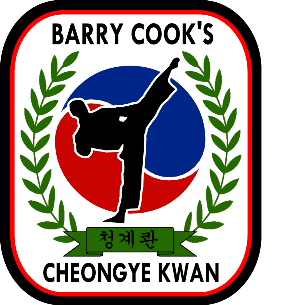 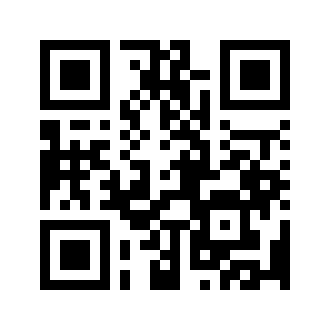 Have you been informed of the potential risks of training within the Martial Arts?Cheongye Kwan Institute Membership Application FormSenior £35.00Junior £30.00DayMonthYearYearTel./Mob.Tel./Mob.Email:Email:I hereby agree and consent to all the terms and conditions as described to me by the Cheongye Kwan Institute in their entirety. (If the student is aged 4-15, a parent or guardian must sign on their behalf). Membership is activated after a review and approval of this application by the Chief Instructor.Have you practiced a Martial Arts or Combat style before?I hereby agree and consent to all the terms and conditions as described to me by the Cheongye Kwan Institute in their entirety. (If the student is aged 4-15, a parent or guardian must sign on their behalf). Membership is activated after a review and approval of this application by the Chief Instructor.Have you practiced a Martial Arts or Combat style before?I hereby agree and consent to all the terms and conditions as described to me by the Cheongye Kwan Institute in their entirety. (If the student is aged 4-15, a parent or guardian must sign on their behalf). Membership is activated after a review and approval of this application by the Chief Instructor.Have you practiced a Martial Arts or Combat style before?I hereby agree and consent to all the terms and conditions as described to me by the Cheongye Kwan Institute in their entirety. (If the student is aged 4-15, a parent or guardian must sign on their behalf). Membership is activated after a review and approval of this application by the Chief Instructor.Have you practiced a Martial Arts or Combat style before?I hereby agree and consent to all the terms and conditions as described to me by the Cheongye Kwan Institute in their entirety. (If the student is aged 4-15, a parent or guardian must sign on their behalf). Membership is activated after a review and approval of this application by the Chief Instructor.Have you practiced a Martial Arts or Combat style before?I hereby agree and consent to all the terms and conditions as described to me by the Cheongye Kwan Institute in their entirety. (If the student is aged 4-15, a parent or guardian must sign on their behalf). Membership is activated after a review and approval of this application by the Chief Instructor.Have you practiced a Martial Arts or Combat style before?I hereby agree and consent to all the terms and conditions as described to me by the Cheongye Kwan Institute in their entirety. (If the student is aged 4-15, a parent or guardian must sign on their behalf). Membership is activated after a review and approval of this application by the Chief Instructor.Have you practiced a Martial Arts or Combat style before?I hereby agree and consent to all the terms and conditions as described to me by the Cheongye Kwan Institute in their entirety. (If the student is aged 4-15, a parent or guardian must sign on their behalf). Membership is activated after a review and approval of this application by the Chief Instructor.Have you practiced a Martial Arts or Combat style before?I hereby agree and consent to all the terms and conditions as described to me by the Cheongye Kwan Institute in their entirety. (If the student is aged 4-15, a parent or guardian must sign on their behalf). Membership is activated after a review and approval of this application by the Chief Instructor.Have you practiced a Martial Arts or Combat style before?I hereby agree and consent to all the terms and conditions as described to me by the Cheongye Kwan Institute in their entirety. (If the student is aged 4-15, a parent or guardian must sign on their behalf). Membership is activated after a review and approval of this application by the Chief Instructor.Have you practiced a Martial Arts or Combat style before?I hereby agree and consent to all the terms and conditions as described to me by the Cheongye Kwan Institute in their entirety. (If the student is aged 4-15, a parent or guardian must sign on their behalf). Membership is activated after a review and approval of this application by the Chief Instructor.Have you practiced a Martial Arts or Combat style before?I hereby agree and consent to all the terms and conditions as described to me by the Cheongye Kwan Institute in their entirety. (If the student is aged 4-15, a parent or guardian must sign on their behalf). Membership is activated after a review and approval of this application by the Chief Instructor.Have you practiced a Martial Arts or Combat style before?I hereby agree and consent to all the terms and conditions as described to me by the Cheongye Kwan Institute in their entirety. (If the student is aged 4-15, a parent or guardian must sign on their behalf). Membership is activated after a review and approval of this application by the Chief Instructor.Have you practiced a Martial Arts or Combat style before?I hereby agree and consent to all the terms and conditions as described to me by the Cheongye Kwan Institute in their entirety. (If the student is aged 4-15, a parent or guardian must sign on their behalf). Membership is activated after a review and approval of this application by the Chief Instructor.Have you practiced a Martial Arts or Combat style before?I hereby agree and consent to all the terms and conditions as described to me by the Cheongye Kwan Institute in their entirety. (If the student is aged 4-15, a parent or guardian must sign on their behalf). Membership is activated after a review and approval of this application by the Chief Instructor.Have you practiced a Martial Arts or Combat style before?YesYesYesYesYesYesNoNoNoNoNoNo Please list any Martial Arts that you have studied, and your grade achievedDo you currently, or have you ever suffered from any medical conditions?A letter from your Doctor may be required for some conditionsDo you agree to First Aid treatment being given if necessary? Please list any Martial Arts that you have studied, and your grade achievedDo you currently, or have you ever suffered from any medical conditions?A letter from your Doctor may be required for some conditionsDo you agree to First Aid treatment being given if necessary? Please list any Martial Arts that you have studied, and your grade achievedDo you currently, or have you ever suffered from any medical conditions?A letter from your Doctor may be required for some conditionsDo you agree to First Aid treatment being given if necessary? Please list any Martial Arts that you have studied, and your grade achievedDo you currently, or have you ever suffered from any medical conditions?A letter from your Doctor may be required for some conditionsDo you agree to First Aid treatment being given if necessary? Please list any Martial Arts that you have studied, and your grade achievedDo you currently, or have you ever suffered from any medical conditions?A letter from your Doctor may be required for some conditionsDo you agree to First Aid treatment being given if necessary? Please list any Martial Arts that you have studied, and your grade achievedDo you currently, or have you ever suffered from any medical conditions?A letter from your Doctor may be required for some conditionsDo you agree to First Aid treatment being given if necessary? Please list any Martial Arts that you have studied, and your grade achievedDo you currently, or have you ever suffered from any medical conditions?A letter from your Doctor may be required for some conditionsDo you agree to First Aid treatment being given if necessary? Please list any Martial Arts that you have studied, and your grade achievedDo you currently, or have you ever suffered from any medical conditions?A letter from your Doctor may be required for some conditionsDo you agree to First Aid treatment being given if necessary? Please list any Martial Arts that you have studied, and your grade achievedDo you currently, or have you ever suffered from any medical conditions?A letter from your Doctor may be required for some conditionsDo you agree to First Aid treatment being given if necessary? Please list any Martial Arts that you have studied, and your grade achievedDo you currently, or have you ever suffered from any medical conditions?A letter from your Doctor may be required for some conditionsDo you agree to First Aid treatment being given if necessary? Please list any Martial Arts that you have studied, and your grade achievedDo you currently, or have you ever suffered from any medical conditions?A letter from your Doctor may be required for some conditionsDo you agree to First Aid treatment being given if necessary? Please list any Martial Arts that you have studied, and your grade achievedDo you currently, or have you ever suffered from any medical conditions?A letter from your Doctor may be required for some conditionsDo you agree to First Aid treatment being given if necessary? Please list any Martial Arts that you have studied, and your grade achievedDo you currently, or have you ever suffered from any medical conditions?A letter from your Doctor may be required for some conditionsDo you agree to First Aid treatment being given if necessary? Please list any Martial Arts that you have studied, and your grade achievedDo you currently, or have you ever suffered from any medical conditions?A letter from your Doctor may be required for some conditionsDo you agree to First Aid treatment being given if necessary? Please list any Martial Arts that you have studied, and your grade achievedDo you currently, or have you ever suffered from any medical conditions?A letter from your Doctor may be required for some conditionsDo you agree to First Aid treatment being given if necessary?YesThis box must be ticked to begin/continue trainingNoForm revised September 2019